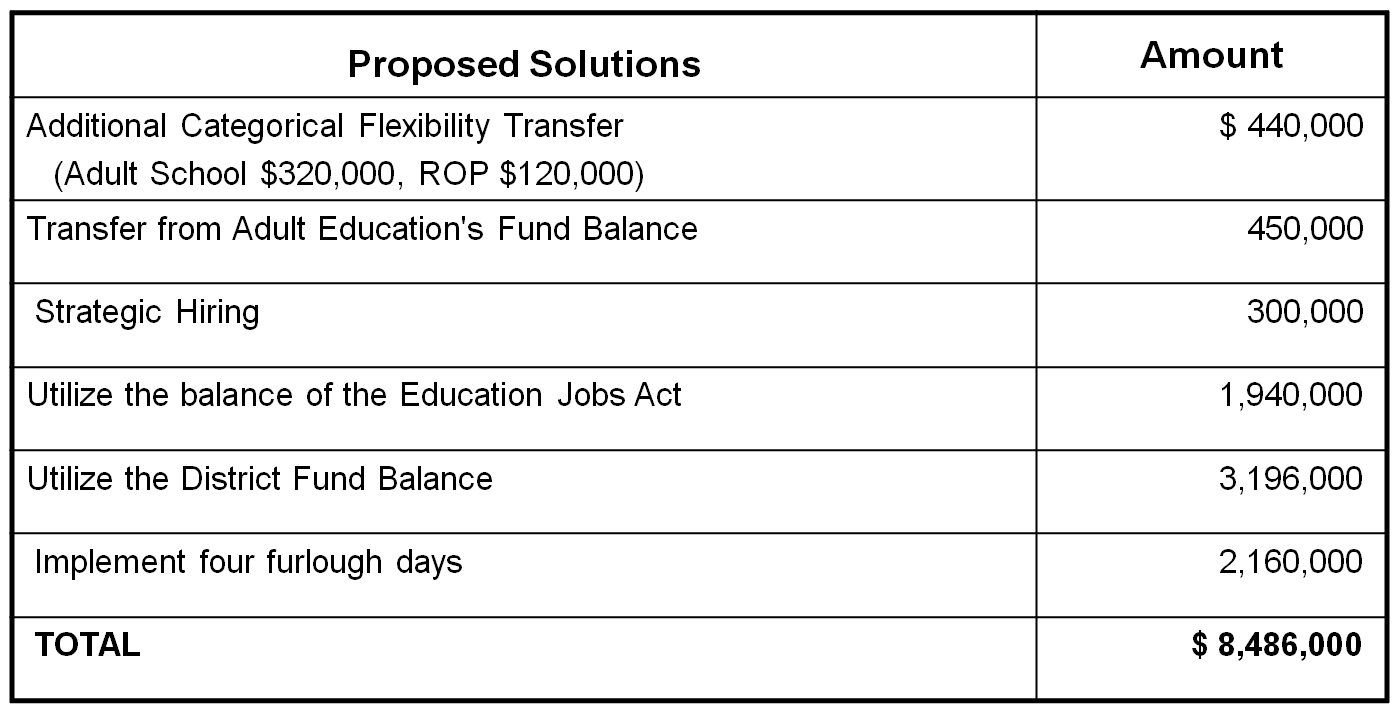 **If the voters approve the Governor's tax initiative, Plan A may be implemented and if the voters do not approve the initiative, Plan B may be implemented.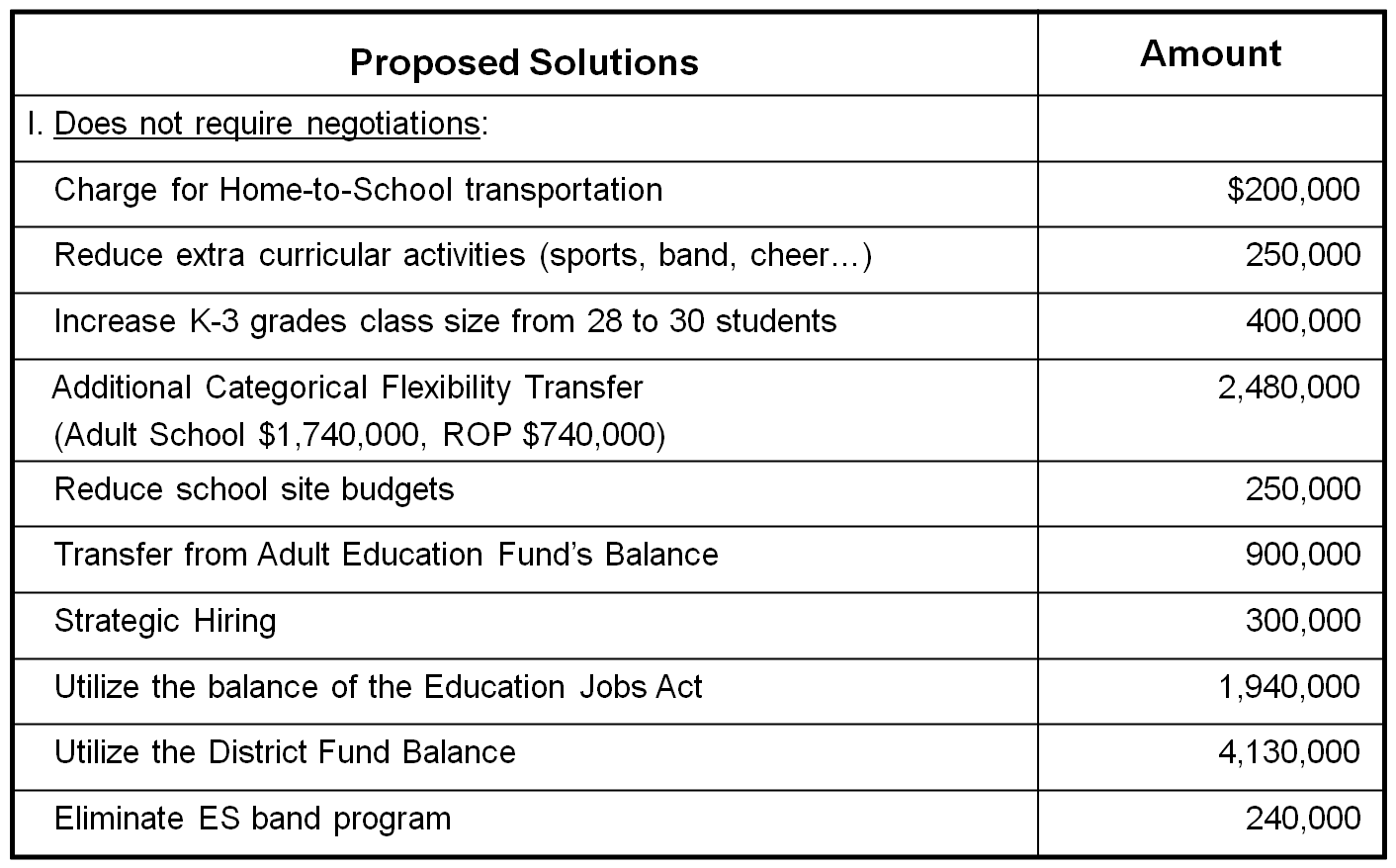 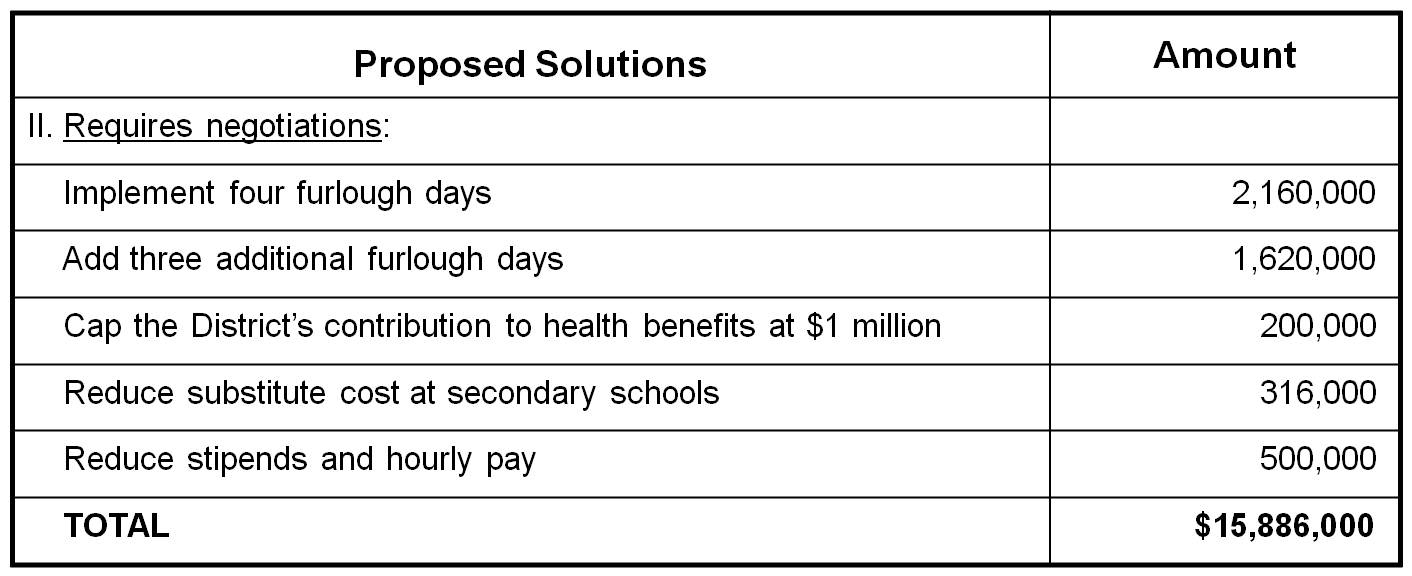 